Класс: 9Тема урока: Экономико-географическое положение Казахстана.Цель: Ознакомить учащихся с ЭГП Казахстана.Задачи:-Определить предмет изучения экономической и социальной географии Казахстана. Определить особенности ЭГП республики. Познакомить учащихся с терминологическим словарем по предмету.- Совершенствовать умения работать с текстом учебника, атласом.- Способствовать воспитанию чувства гордости за страну, патриотизм.Основные термины и понятия: экономико-географическое положениеОжидаемые результаты: Знать экономико-географическое положение на карте мира, строй, территорию, административно-территориальное деление.Уметь работать с учебником, картами, таблицами, объяснять значение экономического потенциала, влияние положения на хозяйственное развитие страны. Определять экономико-географическое положение.Оборудование: Физическая карта Казахстана, учебники, атласы, политико-административная карта Казахстана,Тип урока: вводный урок, изучение новой темыХод урока:I. Организационный момент.Приветствие. Проверка готовности учащихся к уроку.Учитель напоминает детям требования к уроку, поведению на уроках, правила ведения тетрадей, контурных карт, с критериями выставления оценок.- Мы будем знакомиться с населением и экономикой своей Родины. Каждый из вас скоро будет частью экономики Казахстана. Необходимо понимать проблемы страны и вашей местности, научиться находить пути их решения. Каждый гражданин должен знать свою страну, отличие своей малой родины от других территорий. Казахстан живёт в эпоху перемен. Перемены касаются экономики, условий жизни и работы людей. Сейчас они касаются ваших родителей, а через несколько лет вам придётся решать проблемы страны.II. Изучение новой темы:Родина моя - Казахстан!Там лазурное небо и снежные горы,Бескрайних полей золотые просторы.Закаты как в сказке и звездные ночи,Рассветы ясны как красавицы очи.Там вольные ветры и быстрые реки,Яркое солнце, широкие степи.Манящие тайной святые озераИ лоз виноградных витые узоры…Мы с вами приступаем к изучению экономической и социальной географии Казахстана.- Что же изучает данная дисциплина? (ответы учащихся. Учитель записывает на доске все понятия, что называют ученики, далее выделяется главное).Изучает размещение населения и хозяйства, т. е. территориальную организацию жизни общества, понятия, теории, методы исследований.Экономическая и социальная география делится на 2 ветви – экономическую и социальную. Ученики с помощью учителя анализируют схему.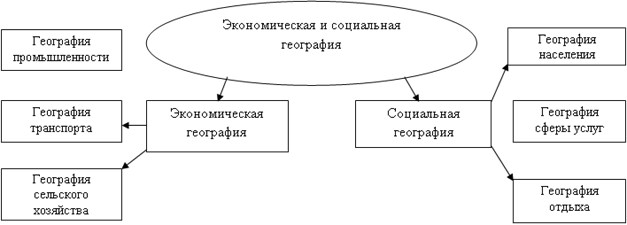 Казахстанская общественная география появилась в конце 1920-х годов. В наши дни ее представляют С. Р.Ердавлетов, Ш. М.Надыров.Знакомство учащихся с учебником. (Содержание учебника делится на три части. I часть – Общая экономико-географическая характеристика Казахстана. II часть – География экономических районов Казахстана. III часть – Казахстан в современном мире).Сегодня мы с вами начинаем изучение I раздела.Вспомните, что такое географическое положение.(положение к экватору и нулевому меридиану океаном, климатическим поясом)- Сегодня мы изучаем географическое положение Казахстана.Запишите тему урока: “Экономико-географическое положение Казахстана”.План темы:1) Казахстан и мир: наш географический адрес2) Территория: величина и организация3) Экономико-географическое положение: плюсы и минусыОпределим вместе с вами географический адрес нашей страны.- На каком материке и в каком регионе находится Казахстан? (Евразия, Центральная Азия)К тому же центр Евразии находится в Казахстане. Об этом путника извещает гранитная пирамида с соответствующей надписью на казахском, русском и английском языках). Она расположена в урочище Жидебай, недалеко от мемориального комплекса «Абай - Шакарим» (Восточно-Казахстанская область.)Наш континент – это половина государств земного шара, в них сосредоточены 2/3 человечества и 3/5 мировой экономики. Здесь расположены страны гиганты по территории.- Какие? (Россия, Китай).- Назовите страны Центральной Азии и их столицы. Определите по рис.8 место Казахстана по площади, численности населения и размерам производства. (по площади и размерам производства – 1, по населению - 2)Площадь Казахстана 2724,9 тыс. км. кв. по величине территории Казахстан занимает 9 место в мире. Крупная территория – важное преимущество Казахстана.– Назовите два главных плюса крупной территории для сельского хозяйства.Но обустройство большой территории требует значительных усилий.- Какие трудности возникают при большой территории страны?Расходы на дальнейшие перевозки увеличивают себестоимость продукции. Строительство транспортных путей, освоение природных ресурсов стоят очень дорого. Затраты нередко превышают объемы производства целых отраслей.Административно-территориальное деление . (Анализ схемы на доске)Важная характеристика страны – ее географическое положение.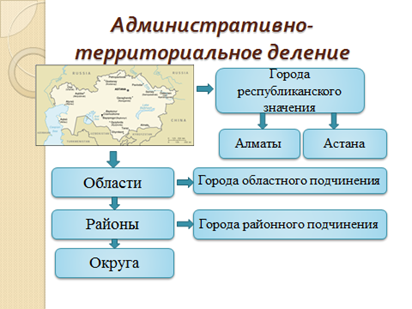 - Вспомните, что значит определить физико-географическое положение? Почему изучение природы какого-либо региона начинается с его географического положения?Для развития хозяйства большое значение имеет экономико-географическое положение. ЭГП - это место страны на экономической карте мира.Чтение текста учебника . Оценить ЭГП, значит определить ее положение относительно: 1)главных центров мировой экономики. 2)соседних стран. 3)международных транспортных путей.ЭГП может быть выгодным и невыгодным.Ученики чертят в тетради схему, с помощью учителя выявляют положительные и отрицательные черты.- Какое положение у Казахстана? (внутриконтинентальное). Но 2000 км его границ проходят по Каспийскому морю.- Назовите Прикаспийские государства. Какие преимущества стране дает прикаспийское положение?- Итак, что же такое экономико-географическое положение? (ответы учащихся).Экономико-географическое положение – это место страны на экономической карте мира.IV. Закрепление.Несколько учащихся работают по карточкам, остальные выполняют задания.Задания:1) География в цифрах: 2724,9; 9; 5; 14; 86; 3000; 1650; 13994; 7591; 2; 2) Определите области, обозначенные цифрами,Самую большую и самую маленькую по площади области, область с самым большим числом соседей.3) Какие области имеют контуры, помеченные буквами?  А – Акмолинская, В – Мангистауская, С – Южно-Казахстанская.V. Итог.Важным для ЭГП является использование территории Казахстана для грузов из Китая в Россию и Европу, из России в страны Азии. ЭГП не остаётся неизменным: меняются отношения между странами, прокладываются новые дороги (мировоззренческие идеи). Неизменно лишь географическое положение.VI. Выставление оценокVI. Запись и разъяснение домашнего задания.(§ 1, вопросы после параграфа.)«+» ЭГ положения РК«-» ЭГ положения РКЦентральное, транзитное положениеГраничит с развитыми экономическими районами (Россия и Китай)Размещен на транзитных трассахБольшие запасы минеральных ресурсовГорные хребты на югеОтсутствие выхода к Мировому океану